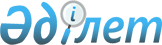 Облыстық мәслихаттың (IV сайланған III сессиясы) 2007 жылғы 14 желтоқсандағы "2008 жылға арналған облыстық бюджет туралы" N 36/3 шешіміне өзгерістер мен толықтырулар енгізу туралы
					
			Күшін жойған
			
			
		
					Павлодар облыстық мәслихатының 2008 жылғы 28 наурыздағы N 85/5 шешімі. Павлодар облысының Әділет департаментінде 2008 жылғы 31 наурызда N 3109 тіркелген. Мерзімінің өтуіне байланысты күші жойылды - Павлодар облыстық Әділет департаментінің 2009 жылғы 18 наурыздағы N 4-06/1966 хатымен.




      Ескерту. Мерзімінің өтуіне байланысты күші жойылды - Павлодар облыстық Әділет департаментінің 2009 жылғы 18 наурыздағы N 4-06/1966 хатымен.



      Қазақстан Республикасының "Қазақстан Республикасындағы жергiлiктi мемлекеттiк басқару туралы" 
 Заңының 
 6-бабы 1-тармағының 1-тармақшасына, Қазақстан Республикасының 2004 жылғы 24-сәуiрдегi Бюджет 

кодексiнiң

 91-бабы 
 6-тармағына 
 және 111-бабы 2-тармағының   
 1-тармақшасына 
 сәйкес облыстық мәслихат 

ШЕШIМ ЕТЕДI

:



      облыстық мәслихаттың (IV сайланған III сессиясы) 2007 жылғы 14 желтоқсандағы "2008 жылға арналған облыстық бюджет туралы" (мемлекеттiк тiркелiмде 2007 жылғы 24 желтоқсандағы N 3099 болып тiркелген, "Сарыарқа самалы" газетiнiң 2008 жылғы 5 қаңтардағы 1-санында, "Звезда Прииртышья" газетiнiң 2008 жылғы 5 қаңтардағы 1-санында жарияланған) 
 N 36/3 

 шешiмiне

 мынадай өзгерiстер мен толықтырулар енгiзiлсiн:



      1. 2008 жылға арналған облыстық бюджет 1-қосымшаға сәйкес мына көлемдерде бекiтiлсiн:



      1) кiрiстер - 52762641 мың теңге, соның iшiнде:



      салық түсiмдерi бойынша - 14265748 мың теңге;



      салықтық емес түсiмдер бойынша - 163902 мың теңге;



      трансферттерден түсетiн түсiмдер бойынша - 38332991 мың теңге;



      2) шығындар - 51584614 мың теңге;



      3) операциялық сальдо - 1178027 мың теңге;



      4) таза бюджеттiк кредит беру - 473550 мың теңге, соның iшiнде:



      бюджеттiк кредиттер - 1097000 мың теңге;



      бюджеттiк кредиттердi өтеу - 623450  мың теңге;



      5) қаржы активтерiмен жасалатын операциялар бойынша сальдо - 516482  мың теңге, соның iшiнде:



      қаржы активтерiн сатып алу - 516482 мың теңге;



      6) бюджеттiң профицитi - 187995 мың теңге;



      7) бюджеттiң профицитiн пайдалану - 187995 мың теңге.";



      көрсетiлген шешiмнiң 9-тармағындағы:



      "аудандар" деген сөзден кейiн "және облыстық маңызы бар қалалардың" деген сөздермен толықтырылсын;



      "342090" деген сандар "407190" деген сандармен ауыстырылсын;



      көрсетiлген шешiмнiң 10-тармағы мына редакцияда жазылсын:



      "10. 2008 жылға арналған облыстық бюджетте облыстық маңызы бар аудандар мен қалалар бюджеттерiне нысаналы ағымдағы трансферттер көзделгенi ескерiлсiн:



      9-қосымшаға сәйкес тұрғын үй көмегiн төлеуге - 166759 мың теңге;



      10-қосымшаға сәйкес КБМ қондырғылары бар ауыз сумен жабдықтау объектiлерiн жөндеуге - 19500 мың теңге;



      11-қосымшаға сәйкес базалық мөлшерлемелердiң өзгеруiне байланысты қоршаған ортаға эмиссия төлемi бойынша шығыстарға - 13100 мың теңге;



      Ертiс ауданының жылу трассаларына және қазандығына күрделi жөндеу жүргiзуге - 21000 мың теңге";



      Ертiс ауданының мәдени объектiлерiнiң материалдық-техникалық базасын күрделi жөндеуге және нығайтуға - 44600 мың теңге.



      коммуналдық шаруашылық объектiлерiн күрделi жөндеуге - 25400 мың теңге, соның iшiнде:

      көрсетiлген шешiмнiң 12-тармағындағы:



      "408690" деген сандар "458690" деген сандармен ауыстырылсын;



      "510887" деген сандар "585887" деген сандармен ауыстырылсын;



      мына мазмұндағы абзацпен толықтырылсын:



      "12-қосымшаға сәйкес коммуналдық шаруашылық үшiн мамандандырылған техника сатып алуға - 49500 мың теңге сомасында ";



      көрсетiлген шешiмнiң 13-тармағы мына редакцияда жазылсын:



      "13. 2008 жылға арналған облыстық бюджетте облыстық маңызы бар аудандар мен қалалар бюджеттерiне нысаналы ағымдағы трансферттер көзделгенi ескерiлсiн:



      Качиры ауданының Қашыр ауылындағы әскерге шақыру пунктiн салуға 10000 мың теңге сомасында;



      Екiбастұз қаласының су-кәрiз жүйесiн қайта құруға 100000 мың теңге сомасында;



      жылу энергетикалық жүйесiн дамытуға 59000 мың теңге сомасында, соның iшiнде:

мемлекеттiк коммуналдық тұрғын үй қорының тұрғын үй құрылысына 160000 мың теңге сомасында, соның iшiнде:

      коммуналдық шаруашылық объектiлерiн дамытуға 114000 мың теңге сомасында, соның iшiнде:

      көрсетiлген шешiмнiң 14-тармағындағы екiншi абзац мына редакцияда жазылсын:



      "Май ауданы Көктөбе ауылындағы балалар сауықтыру еңбек және демалыс лагерiнiң материалдық-техникалық базасын жинақтауға және күрделi жөндеу жүргiзуге ағымдағы трансферт - 14300 мың теңге";



      көрсетiлген шешiмнiң 15-тармағындағы "1000000" деген сандар "200000" деген сандармен ауыстырылсын;



      көрсетiлген шешiмнiң 17-тармағындағы "100000" деген сандар "385700" деген сандармен ауыстырылсын;



      көрсетiлген шешiм мына мазмұндағы 11-1, 12-1, 12-2 тармақтармен толықтырылсын:



      "11-1. 2008 жылға республикалық бюджеттен облыстық маңызы бар аудандар мен қалалар бюджеттерiне транзиттiк облыстық бағдарламалар бойынша берiлетiн нысаналы ағымдағы трансферттердiң көлемдерi мына мөлшерде белгiленсiн:



      13-қосымшаға сәйкес бiлiм берудiң жаңадан iске қосылатын объектiлерiн ұстауға - 256554 мың теңге;



      14-қосымшаға сәйкес бастауыш, негiзгi орта және жалпы орта бiлiм берудiң мемлекеттiк жүйесiне интерактивтi оқыту жүйесiн енгiзуге - 343690 мың теңге;



      15-қосымшаға сәйкес бастауыш, негiзгi орта және жалпы орта бiлiм берудiң мемлекеттiк мекемелерiнде лингафонды және мультимедиалық кабинеттер құруға - 177322 мың теңге;



      16-қосымшаға сәйкес бастауыш, негiзгi орта және жалпы орта бiлiм берудiң мемлекеттiк мекемелерiндегi физика, химия, биология кабинеттерiн оқу құрал-жабдықтарымен жарақтауға - 129905 мың теңге;



      17-қосымшаға сәйкес ең төменгi күнкөрiс деңгейi мөлшерiнiң өсуiне байланысты 18 жасқа дейiнгi балаларға мемлекеттiк атаулы әлеуметтiк көмек және ай сайынғы мемлекеттiк жәрдемақы төлеуге - 128000 мың теңге;



      12-1. 2008 жылға республикалық бюджеттен облыстық маңызы бар аудандар мен қалалар бюджеттерiне транзиттiк облыстық бағдарламалар бойынша берiлетiн нысаналы ағымдағы трансферттердiң көлемдерi мына мөлшерде белгiленсiн:



      18-қосымшаға сәйкес мемлекеттiк қызметшiлердi компьютерлiк сауаттылыққа оқытуға - 15150 мың теңге;



      19-қосымшаға сәйкес электронды үкiмет шеңберiнде адами капиталды дамытуға - 2010 мың теңге;



      20-қосымшаға сәйкес сумен жабдықтау жүйесiн дамытуға - 1218221 мың теңге;



      21-қосымшаға сәйкес инженерлiк-коммуникациялық инфрақұрылымды дамытуға және көркейтуге - 1205000 мың теңге;



      қалалардың мемлекеттiк коммуналдық тұрғын үй қорының тұрғын үй құрылысына - 447000 мың теңге, соның iшiнде:

      Шарбақты ауданының көлiктiк инфрақұрылымын дамытуға - 340000 мың теңге;



      Павлодар қаласының бiлiм беру объектiлерiн дамытуға - 186300 мың теңге;



      12-2. Қазақстан Республикасындағы Тұрғын үй құрылысының 2008-2010 жылдарға арналған мемлекеттiк бағдарламасын iске асыру шеңберiнде сыйақының (мүдденiң) нөлдiк мөлшерлемесi бойынша тұрғын үй құрылысына және сатып алуға 2008 жылға арналған облыстық бюджетте Павлодар қаласының бюджетiн кредиттеуге 325000 мың теңге ескерiлсiн";



      көрсетiлген шешiмнiң 1, 2, 5, 7, 8 - қосымшалары осы шешiмге қоса берiлiп отырған 1, 2, 3, 4, 5 - қосымшаларға сәйкес жаңа редакцияда жазылсын.



      Көрсетiлген шешiм осы шешiмнiң 6-18-қосымшаларына сәйкес 9-21-қосымшалармен толықтырылсын.



      2. Осы шешiмнiң орындалуын бақылау Павлодар облыстық мәслихатының экономика және бюджет жөнiндегi тұрақты комиссиясына жүктелсiн.



      8. Бұл шешiм 2008 жылғы 1 қаңтардан бастап қолданысқа енедi.

      Сессия төрағасы                            Г. Досжанова

      Облыстық мәслихаттың хатшысы               Р. Гафуров




Павлодар облыстық мәслихатының



(IV сайланған V сессиясы) 2008 жылғы 28 наурыздағы



"Облыстық мәслихаттың (IV сайланған III сессиясы)



2007 жылғы 14 желтоқсандағы "2008 жылға



арналған облыстық бюджет туралы" N 36/3 шешiмiне



өзгерiстер мен толықтырулар енгiзу туралы"



N 85/5 шешiмiне



1-қосымша

Павлодар облыстық мәслихатының



(IV сайланған III сессиясы) 2007 жылғы



14 желтоқсандағы "2008 жылға арналған



облыстық бюджет туралы" N 36/3 шешiмiне



1-қосымша

2008 жылға арналған облыстық бюджет



(өзгерiстер мен толықтырулар)




Павлодар облыстық мәслихатының



(IV сайланған V сессиясы) 2008 жылғы 28 наурыздағы



"Облыстық мәслихаттың (IV сайланған III сессиясы)



2007 жылғы 14 желтоқсандағы "2008 жылға



арналған облыстық бюджет туралы" N 36/3 шешiмiне



өзгерiстер мен толықтырулар енгiзу туралы"



N 85/5 шешiмiне



2-қосымша

Павлодар облыстық мәслихатының



(IV сайланған III сессиясы) 2007 жылғы



14 желтоқсандағы "2008 жылға арналған



облыстық бюджет туралы" N 36/3 шешiмiне



2-қосымша



Бюджеттiк инвестициялық жобаларды (бағдарламаларды) iске






асыруға және заңды тұлғалардың жарғылық капиталын






қалыптастыруға немесе ұлғайтуға бағытталған бюджеттiк






бағдарламаларға бөле отырып 2008 жылға арналған облыстық






бюджеттiң бюджеттiк даму бағдарламаларының тiзбесi






(өзгерiстер мен толықтырулар)






Павлодар облыстық мәслихатының



(IV сайланған V сессиясы) 2008 жылғы 28 наурыздағы



"Облыстық мәслихаттың (IV сайланған III сессиясы)



2007 жылғы 14 желтоқсандағы "2008 жылға



арналған облыстық бюджет туралы" N 36/3 шешiмiне



өзгерiстер мен толықтырулар енгiзу туралы"



N 85/5 шешiмiне



3-қосымша

Павлодар облыстық мәслихатының



(IV сайланған III сессиясы) 2007 жылғы



14 желтоқсандағы "2008 жылға арналған



облыстық бюджет туралы" N 36/3 шешiмiне



5-қосымша



"Ауыз су" бағдарламасын iске асыруға






аудандар мен облыстың маңызы бар қалалар бюджеттерiне






берiлетiн нысаналы  даму трансферттерi сомаларын бөлу






(өзгерiстер мен толықтырулар)






Павлодар облыстық мәслихатының



(IV сайланған V сессиясы) 2008 жылғы 28 наурыздағы



"Облыстық мәслихаттың (IV сайланған III сессиясы)



2007 жылғы 14 желтоқсандағы "2008 жылға



арналған облыстық бюджет туралы" N 36/3 шешiмiне



өзгерiстер мен толықтырулар енгiзу туралы"



N 85/5 шешiмiне



4-қосымша

Павлодар облыстық мәслихатының



(IV сайланған III сессиясы) 2007 жылғы



14 желтоқсандағы "2008 жылға арналған 



облыстық бюджет туралы" N 36/3 шешiмiне



7-қосымша



Бiлiм беру объектiлерiнiң құрылысына облыстық маңызы бар






қалалар мен аудандар бюджеттерiне берiлетiн нысаналы






даму трансферттерi сомаларын бөлу






(өзгерiстер мен толықтырулар)






Павлодар облыстық мәслихатының



(IV сайланған V сессиясы) 2008 жылғы 28 наурыздағы



"Облыстық мәслихаттың (IV сайланған III сессиясы)



2007 жылғы 14 желтоқсандағы "2008 жылға



арналған облыстық бюджет туралы" N 36/3 шешiмiне



өзгерiстер мен толықтырулар енгiзу туралы"



N 85/5 шешiмiне



5-қосымша

Павлодар облыстық мәслихатының



(IV сайланған III сессиясы) 2007 жылғы



14 желтоқсандағы "2008 жылға арналған



облыстық бюджет туралы" N 36/3 шешiмiне



8-қосымша



Дене тәрбиесi мен спорт объектiлерiнiң құрылысына






аудандар мен облыстық маңызы бар қалалар бюджеттерiне






берiлетiн нысаналы даму трансферттерi сомаларын бөлу






(өзгерiстер мен толықтырулар)






Павлодар облыстық мәслихатының



(IV сайланған V сессиясы) 2008 жылғы 28 наурыздағы



"Облыстық мәслихаттың (IV сайланған III сессиясы)



2007 жылғы 14 желтоқсандағы "2008 жылға



арналған облыстық бюджет туралы" N 36/3 шешiмiне



өзгерiстер мен толықтырулар енгiзу туралы"



N 85/5 шешiмiне



6-қосымша

Павлодар облыстық мәслихатының



(IV сайланған III сессиясы) 2007 жылғы



14 желтоқсандағы "2008 жылға арналған



облыстық бюджет туралы" N 36/3 шешiмiне



9-қосымша



Тұрғын үй көмегiн төлеуге аудандар мен облыстық маңызы бар






қалалар бюджеттерiне берiлетiн нысаналы ағымдағы






трансферттердiң сомаларын бөлу






Павлодар облыстық мәслихатының



(IV сайланған V сессиясы) 2008 жылғы 28 наурыздағы



"Облыстық мәслихаттың (IV сайланған III сессиясы)



2007 жылғы 14 желтоқсандағы "2008 жылға



арналған облыстық бюджет туралы" N 36/3 шешiмiне



өзгерiстер мен толықтырулар енгiзу туралы"



N 85/5 шешiмiне



7-қосымша

Павлодар облыстық мәслихатының



(IV сайланған III сессиясы) 2007 жылғы



14 желтоқсандағы "2008 жылға арналған



облыстық бюджет туралы" N 36/3 шешiмiне



10-қосымша



КБМ қондырғылары бар ауыз сумен жабдықтау объектiлерiн






жөндеуге аудандар мен облыстық маңызы бар қалалар бюджеттерiне






нысаналы ағымдағы трансферттердiң сомаларын бөлу






Павлодар облыстық мәслихатының



(IV сайланған V сессиясы) 2008 жылғы 28 наурыздағы



"Облыстық мәслихаттың (IV сайланған III сессиясы)



2007 жылғы 14 желтоқсандағы "2008 жылға



арналған облыстық бюджет туралы" N 36/3 шешiмiне



өзгерiстер мен толықтырулар енгiзу туралы"



N 85/5 шешiмiне



8-қосымша

Павлодар облыстық мәслихатының



(IV сайланған III сессиясы) 2007 жылғы



14 желтоқсандағы "2008 жылға арналған



облыстық бюджет туралы" N 36/3 шешiмiне



11-қосымша



Базалық мөлшерлемелердiң өзгеруiне байланысты






қоршаған ортаға эмиссия төлемi бойынша шығыстарға аудандар






бюджеттерiне нысаналы ағымдағы трансферттер сомаларын бөлу






Павлодар облыстық мәслихатының



(IV сайланған V сессиясы) 2008 жылғы 28 наурыздағы



"Облыстық мәслихаттың (IV сайланған III сессиясы)



2007 жылғы 14 желтоқсандағы "2008 жылға



арналған облыстық бюджет туралы" N 36/3 шешiмiне



өзгерiстер мен толықтырулар енгiзу туралы"



N 85/5 шешiмiне



9-қосымша

Павлодар облыстық мәслихатының



(IV сайланған III сессиясы) 2007 жылғы



14 желтоқсандағы "2008 жылға арналған



облыстық бюджет туралы" N 36/3 шешiмiне



12-қосымша



Коммуналдық шаруашылық үшiн мамандандырылған техника






сатып алуға аудандар бюджеттерiне нысаналы даму






трансферттерi сомаларын бөлу






Павлодар облыстық мәслихатының



(IV сайланған V сессиясы) 2008 жылғы 28 наурыздағы



"Облыстық мәслихаттың (IV сайланған III сессиясы)



2007 жылғы 14 желтоқсандағы "2008 жылға



арналған облыстық бюджет туралы" N 36/3 шешiмiне



өзгерiстер мен толықтырулар енгiзу туралы"



N 85/5 шешiмiне



10-қосымша

Павлодар облыстық мәслихатының



(IV сайланған III сессиясы) 2007 жылғы



14 желтоқсандағы "2008 жылға арналған



облыстық бюджет туралы" N 36/3 шешiмiне



13-қосымша



Жаңадан iске қосылатын бiлiм беру объектiлерiн






ұстауға аудандар мен облыстық маңызы бар қалалар






бюджеттерiне берiлетiн нысаналы ағымдағы






трансферттердiң сомаларын бөлу






Павлодар облыстық мәслихатының



(IV сайланған V сессиясы) 2008 жылғы 28 наурыздағы



"Облыстық мәслихаттың (IV сайланған III сессиясы)



2007 жылғы 14 желтоқсандағы "2008 жылға



арналған облыстық бюджет туралы" N 36/3 шешiмiне



өзгерiстер мен толықтырулар енгiзу туралы"



N 85/5 шешiмiне



11-қосымша

Павлодар облыстық мәслихатының



(IV сайланған III сессиясы) 2007 жылғы



14 желтоқсандағы "2008 жылға арналған



облыстық бюджет туралы" N 36/3 шешiмiне



14-қосымша



Бастауыш, негiзгi орта және жалпы орта бiлiм берудiң






мемлекеттiк жүйесiне интерактивтi оқыту жүйесiн енгiзуге






аудандар мен облыстық маңызы бар қалалар бюджеттерiне






берiлетiн нысаналы ағымдағы трансферттердiң сомаларын бөлу






Павлодар облыстық мәслихатының



(IV сайланған V сессиясы) 2008 жылғы 28 наурыздағы



"Облыстық мәслихаттың (IV сайланған III сессиясы)



2007 жылғы 14 желтоқсандағы "2008 жылға



арналған облыстық бюджет туралы" N 36/3 шешiмiне



өзгерiстер мен толықтырулар енгiзу туралы"



N 85/5 шешiмiне



12-қосымша

Павлодар облыстық мәслихатының



(IV сайланған III сессиясы) 2007 жылғы



14 желтоқсандағы "2008 жылға арналған



облыстық бюджет туралы" N 36/3 шешiмiне



15-қосымша



Бастауыш, негiзгi орта және жалпы орта бiлiм беретiн






мемлекеттiк мекемелерде лингафондық және мультимедиалық






кабинеттер құруға аудандар мен облыстық маңызы бар қалалар






бюджеттерiне берiлетiн нысаналы ағымдағы






трансферттердiң сомаларын бөлу






Павлодар облыстық мәслихатының



(IV сайланған V сессиясы) 2008 жылғы 28 наурыздағы



"Облыстық мәслихаттың (IV сайланған III сессиясы)



2007 жылғы 14 желтоқсандағы "2008 жылға



арналған облыстық бюджет туралы" N 36/3 шешiмiне



өзгерiстер мен толықтырулар енгiзу туралы"



N 85/5 шешiмiне



13-қосымша

Павлодар облыстық мәслихатының



(IV сайланған III сессиясы) 2007 жылғы



14 желтоқсандағы "2008 жылға арналған



облыстық бюджет туралы" N 36/3 шешiмiне



16-қосымша



Бастауыш, негiзгi орта және жалпы орта бiлiм беретiн






мемлекеттiк мекемелердегi физика, химия, биология кабинеттерiн






оқу жабдығымен жарақтандыруға аудандар мен облыстық






маңызы бар қалалар бюджеттерiне берiлетiн нысаналы






ағымдағы трансферттердiң сомаларын бөлу






Павлодар облыстық мәслихатының



(IV сайланған V сессиясы) 2008 жылғы 28 наурыздағы



"Облыстық мәслихаттың (IV сайланған III сессиясы)



2007 жылғы 14 желтоқсандағы "2008 жылға



арналған облыстық бюджет туралы" N 36/3 шешiмiне



өзгерiстер мен толықтырулар енгiзу туралы"



N 85/5 шешiмiне



14-қосымша

Павлодар облыстық мәслихатының



(IV сайланған III сессиясы) 2007 жылғы



14 желтоқсандағы "2008 жылға арналған



облыстық бюджет туралы" N 36/3 шешiмiне



17-қосымша



Ең төменгi күнкөрiс мөлшерiнiң өсуiне байланысты






мемлекеттiк атаулы әлеуметтiк көмектi және 18 жасқа дейiнгi






балаларға ай сайынғы мемлекеттiк жәрдемақыны төлеуге аудандар






мен облыстық маңызы бар қалалар бюджеттерiне берiлетiн






нысаналы ағымдағы трансферттердiң сомаларын бөлу






Павлодар облыстық мәслихатының



(IV сайланған V сессиясы) 2008 жылғы 28 наурыздағы



"Облыстық мәслихаттың (IV сайланған III сессиясы)



2007 жылғы 14 желтоқсандағы "2008 жылға



арналған облыстық бюджет туралы" N 36/3 шешiмiне



өзгерiстер мен толықтырулар енгiзу туралы"



N 85/5 шешiмiне



15-қосымша

Павлодар облыстық мәслихатының



(IV сайланған III сессиясы) 2007 жылғы



14 желтоқсандағы "2008 жылға арналған



облыстық бюджет туралы" N 36/3 шешiмiне



18-қосымша



Мемлекеттiк қызметшiлердi компьютерлiк сауаттылыққа оқыту






үшiн аудандар мен облыстық маңызы бар қалалар бюджеттерiне






берiлетiн нысаналы даму трансферттерiнiң сомаларын бөлу






Павлодар облыстық мәслихатының



(IV сайланған V сессиясы) 2008 жылғы 28 наурыздағы



"Облыстық мәслихаттың (IV сайланған III сессиясы)



2007 жылғы 14 желтоқсандағы "2008 жылға



арналған облыстық бюджет туралы" N 36/3 шешiмiне



өзгерiстер мен толықтырулар енгiзу туралы"



N 85/5 шешiмiне



16-қосымша

Павлодар облыстық мәслихатының



(IV сайланған III сессиясы) 2007 жылғы



14 желтоқсандағы "2008 жылға арналған



облыстық бюджет туралы" N 36/3 шешiмiне



19-қосымша



Электронды үкiмет шеңберiнде адами капиталды дамыту үшiн






аудандар мен облыстық маңызы бар қалалар бюджеттерiне берiлетiн






нысаналы даму трансферттерiнiң сомаларын бөлу






Павлодар облыстық мәслихатының



(IV сайланған V сессиясы) 2008 жылғы 28 наурыздағы



"Облыстық мәслихаттың (IV сайланған III сессиясы)



2007 жылғы 14 желтоқсандағы "2008 жылға



арналған облыстық бюджет туралы" N 36/3 шешiмiне



өзгерiстер мен толықтырулар енгiзу туралы"



N 85/5 шешiмiне



17-қосымша

Павлодар облыстық мәслихатының



(IV сайланған III сессиясы) 2007 жылғы



14 желтоқсандағы "2008 жылға арналған



облыстық бюджет туралы" N 36/3 шешiмiне



20-қосымша



Сумен жабдықтау жүйесiн дамыту үшiн аудандар мен облыстық






маңызы бар қалалар бюджеттерiне берiлетiн нысаналы даму






трансферттерiнiң сомаларын бөлу






Павлодар облыстық мәслихатының



(IV сайланған V сессиясы) 2008 жылғы 28 наурыздағы



"Облыстық мәслихаттың (IV сайланған III сессиясы)



2007 жылғы 14 желтоқсандағы "2008 жылға



арналған облыстық бюджет туралы" N 36/3 шешiмiне



өзгерiстер мен толықтырулар енгiзу туралы"



N 85/5 шешiмiне



18-қосымша

Павлодар облыстық мәслихатының



(IV сайланған III сессиясы) 2007 жылғы



14 желтоқсандағы "2008 жылға арналған



облыстық бюджет туралы" N 36/3 шешiмiне



21-қосымша



Инженерлiк-коммуникациялық инфрақұрылымды дамытуға






және жайластыруға дамыту үшiн облыстық маңызы бар қалалар






бюджеттерiне берiлетiн нысаналы даму трансферттерiнiң






сомаларын бөлу



					© 2012. Қазақстан Республикасы Әділет министрлігінің «Қазақстан Республикасының Заңнама және құқықтық ақпарат институты» ШЖҚ РМК
				
Ертiс -

10400 мың теңге;

Лебяжi -

15000 мың теңге.

Железин -

50000 мың теңге;

Лебяжi -

9000 мың теңге.

Ақтоғай -

15000 мың теңге;

Баянауыл -

15000 мың теңге;

Ертiс -

15000 мың теңге;

Май -

15000 мың теңге;

Павлодар -

100000 мың теңге.

Ертiс -

14000 мың теңге;

Павлодар -

100000 мың теңге.

Павлодар -

300000 мың теңге;

Екiбастұз -

147000 мың теңге.

Санаты

Санаты

Санаты

Санаты

Сомасы



(мың теңге)

Сыныбы               

Сыныбы               

Сыныбы               

Сомасы



(мың теңге)

Iшкi сыныбы

Iшкi сыныбы

Сомасы



(мың теңге)

Атауы

1

2

3

4

5

I. КIРIСТЕР

52 762 641

1

Салықтық түсiмдер

14 265 748

03

Әлеуметтiк салық

10 502 901

1

Әлеуметтiк салық

10 502 901

05

Тауарларға, жұмыстарға және қызметтер көрсетуге салынатын iшкi салықтар

3 762 847

3

Табиғи және басқа ресурстарды пайдаланғаны үшiн түсетiн түсiмдер

3 762 847

2

Салықтық емес түсiмдер

163 902

01

Мемлекет меншiгiнен түсетiн түсiмдер

26 540

1

Мемлекеттiк кәсiпорындардың таза кiрiсi бөлiгiндегi түсiмдерi

2 991

4

Мемлекеттiк меншiктегi заңды тұлғаларға қатысу үлесiне кiрiстер

1 366

5

Мемлекет меншiгiндегi мүлiктi жалға беруден түсетiн кiрiстер

4 977

7

Мемлекеттiк бюджеттен берiлген кредиттер бойынша сыйақылар (мүдделер)

17 206

04

Мемлекеттiк бюджеттен қаржыландырылатын, сондай-ақ Қазақстан Республикасы ұлттық Банкiнiң бюджетiнен (шығыстар сметасынан) ұсталатын және қаржыландырылатын мемлекеттiк мекемелер салатын айыппұлдар, өсiмпұлдар, санкциялар, өндiрiп алулар

134 328

1

Мұнай секторы кәсiпорындарынан түсетiн түсiмдердi қоспағанда, мемлекеттiк бюджеттен қаржыландырылатын, сондай-ақ Қазақстан Республикасы ұлттық Банкiнiң бюджетiнен (шығыстар сметасынан) ұсталатын және қаржыландырылатын мемлекеттiк мекемелер салатын айыппұлдар, түсiмпұлдар, санкциялар, өндiрiп алулар

134 328

06

Басқа да салықтық емес түсiмдер

3 034

1

Басқа да салықтық емес түсiмдер

3 034

4

Трансферттердiң түсiмдерi

38 332 991

01

Төмен тұрған мемлекеттiк басқару органдарынан алынатын трансферттер

10 929 441

2

Аудандық (қалалық) бюджеттерден трансферттер

10 929 441

02

Мемлекеттiк басқарудың жоғары тұрған органдарынан түсетiн трансферттер

27 403 550

1

Республикалық бюджеттен түсетiн трансферттер

27 403 550

Функционалдық топ

Функционалдық топ

Функционалдық топ

Функционалдық топ

Функционалдық топ

Сомасы



(мың теңге)

Кiшi функция          

Кiшi функция          

Кiшi функция          

Кiшi функция          

Сомасы



(мың теңге)

Бюджеттiк бағдарламаның әкiмшiсi

Бюджеттiк бағдарламаның әкiмшiсi

Бюджеттiк бағдарламаның әкiмшiсi

Сомасы



(мың теңге)

Бағдарлама

Бағдарлама

Сомасы



(мың теңге)

Атауы

Атауы

1

2

3

4

5

6

II. ШЫҒЫНДАР

51 584 614

1

Жалпы сипаттағы мемлекеттiк қызметтер көрсету

965 883

01

Мемлекеттiк басқарудың жалпы функцияларын орындайтын өкiлдi, атқарушы және басқа органдар

750 810

110

Облыс мәслихатының аппараты

31 287

001

Облыс мәслихатының қызметiн қамтамасыз ету

31 287

120

Облыс әкiмiнiң аппараты

719 523

001

Облыс әкiмiнiң қызметiн қамтамасыз ету

652 270

002

Ақпараттық жүйелер құру

67 253

02

Қаржылық қызмет

104 933

257

Облыс қаржы департаментi (басқармасы)

104 933

001

Қаржы департаментiнiң (басқармасының) қызметiн қамтамасыз ету

83 949

009

Коммуналдық меншiктi жекешелендiрудi ұйымдастыру

7 560

010

Коммуналдық меншiкке түскен мүлiктi есепке алу, сақтау, бағалау және сату

324

113

Жергiлiктi бюджеттерден алынатын трансферттер

13 100

05

Жоспарлау және статистикалық қызмет

94 990

258

Облыс экономика және бюджеттiк жоспарлау департаментi (басқармасы)

94 990

001

Экономика және бюджеттiк жоспарлау департаментiнiң (басқармасының) қызметiн қамтамасыз ету

94 990

09

Жалпы сипаттағы өзге де мемлекеттiк қызметтер

15 150

120

Облыс әкiмiнiң аппараты

15 150

008

Мемлекеттiк қызметшiлердi компьютерлiк сауаттылыққа оқытуға аудандар (облыстың маңызы бар қалалар) бюджеттерiне берiлетiн нысаналы даму трансферттер

15 150

2

Қорғаныс

124 054

01

Әскери мұқтаждар

20 192

250

Облыс жұмылдыру дайындығы, азаматтық қорғаныс, авариялар мен дүлей апаттардың алдын алуды және жоюды ұйымдастыру департаментi (басқармасы)

20 192

003

Жалпыға бiрдей әскери мiндеттi атқару шеңберiндегi iс-шаралар

14 408

007

Аумақтық қорғанысты дайындау және облыстың ауқымдағы аумақтық қорғаныс

5 784

02

Төтенше жағдайлар жөнiндегi жұмыстарды ұйымдастыру

103 862

250

Облыс жұмылдыру дайындығы, азаматтық қорғаныс, авариялар мен дүлей апаттардың алдын алуды және жоюды ұйымдастыру департаментi (басқармасы)

103 862

001

Жұмылдыру дайындығы, азаматтық қорғаныс және авариялар мен дүлей апаттардың алдын алуды және жоюды ұйымдастыру департаментiнiң (басқармасының) қызметiн қамтамасыз ету

29 841

005

Облыстық ауқымдағы жұмылдыру дайындығы және жұмылдыру

6 178

006

Облыстық ауқымдағы төтенше жағдайлардың алдын алу және оларды жою

67 843

3

Қоғамдық тәртiп, қауiпсiздiк, құқық, сот, қылмыстық-атқару қызметi

2 183 683

01

Құқық қорғау қызметi

2 183 683

252

Облыстық бюджеттен қаржыландырылатын атқарушы iшкi iстер органы

2 183 683

001

Облыстық бюджеттен қаржыландырылатын атқарушы iшкi iстер органы қызметiн қамтамасыз ету

2 074 269

002

Облыс аумағында қоғамдық тәртiптi қорғау және қоғамдық қауiпсiздiктi қамтамасыз ету

107 793

003

Қоғамдық тәртiптi қорғауға қатысатын азаматтарды көтермелеу

1 621

4

Бiлiм беру

9 310 073

02

Бастауыш, негiзгi орта және жалпы орта бiлiм беру

3 329 593

260

Облыс дене шынықтыру және спорт басқармасы (бөлiмi)

842 463

006

Балалар мен жеткiншектерге спорт бойынша қосымша бiлiм беру

694 808

007

Мамандандырылған бiлiм беру ұйымдарында спорттағы дарынды балаларға жалпы бiлiм беру

147 655

261

Облыс бiлiм беру департаментi (басқармасы)

2 487 130

003

Арнайы оқыту бағдарламалары бойынша жалпы бiлiм беру

591 595

006

Мамандандырылған бiлiм беру ұйымдарында дарынды балаларға жалпы бiлiм беру

988 064

018

Жаңадан iске қосылатын бiлiм беру объектiлерiн ұстауға аудандар (облыстық маңызы бар қалалар) бюджеттерiне берiлетiн ағымдағы нысаналы трансферттер

256 554

026

Аудандар (облыстық маңызы бар қалалар) бюджеттерiне бiлiм беру саласында мемлекеттiк жүйенi жаңа технологияларын енгiзуге берiлетiн ағымдағы нысаналы трансферттер

343 690

048

Аудандардың (облыстық маңызы бар қалалардың) бюджеттерiне бастауыш, негiзгi орта және жалпы орта бiлiм беретiн мемлекеттiк мекемелердегi физика, химия, биология кабинеттерiн оқу жабдығымен жарақтандыруға берiлетiн ағымдағы нысаналы трансферттер

129 905

058

Аудандардың (облыстық маңызы бар қалалардың) бюджеттерiне бастауыш, негiзгi орта және жалпы орта бiлiм беретiн мемлекеттiк мекемелерде лингафондық және мультимедиалық кабинеттер құруға берiлетiн ағымдағы нысаналы трансферттер

177 322

04

Техникалық және кәсiптiк, орта бiлiмнен кейiнгi бiлiм беру

2 295 041

253

Облыс денсаулық сақтау департаментi (басқармасы)

532 320

024

Техникалық және кәсiптiк бiлiм беру ұйымдарында мамандар даярлау

31 418

025

Орта бiлiмнен кейінгi бiлiм беру ұйымдарында мамандар даярлау

500 902

261

Облыс бiлiм беру департаментi (басқармасы)

1 762 721

024

Техникалық және кәсiби бiлiм беру ұйымдарында мамандар даярлау

1 707 221

025

Орта бiлiмнен кейiнгi бiлiм беру ұйымдарында мамандар даярлау

55 500

05

Мамандарды қайта даярлау және бiлiктiлiктерiн арттыру

151 770

252

Облыстық бюджеттен қаржыландырылатын атқарушы iшкi iстер органы

21 794

007

Кадрлардың бiлiктiлiгiн арттыру және оларды қайта даярлау

21 794

253

Облыс денсаулық сақтау департаментi (басқармасы)

40 645

003

Кадрлардың бiлiктiлiгiн арттыру және оларды қайта даярлау

40 645

261

Облыс бiлiм беру департаментi (басқармасы)

89 331

010

Кадрлардың бiлiктiлiгiн арттыру және оларды қайта даярлау

89 331

09

Бiлiм беру саласындағы өзге де қызметтер

3 533 669

261

Облыс бiлiм беру департаментi (басқармасы)

508 069

001

Бiлiм беру департаментiнiң (басқармасының) қызметiн қамтамасыз ету

43 745

004

Бiлiм берудiң мемлекеттiк облыстық мекемелерiнде бiлiм беру жүйесiн ақпараттандыру

23 901

005

Бiлiм берудiң мемлекеттiк облыстық мекемелер үшiн оқулықтар мен оқу-әдiстемелiк кешендердi сатып алу және жеткiзу

38 600

007

Облыстың ауқымда мектеп олимпиадаларын, мектептен тыс iс-шараларды және конкурстар өткiзу

183 095

011

Балалар мен жеткiншектердiң



психикалық денсаулығын зерттеу және халыққа психологиялық-медициналық-педагогикалық консультациялық көмек көрсету

61 519

014

Аудандық (облыстық маңызы бар қалалар) бюджеттерге электронды үкiмет шеңберiнде адами капиталды дамытуға берiлетiн нысаналы даму трансферттерi

2 010

113

Жергiлiктi бюджеттерден алынатын трансферттер

36 984

116

Электронды үкiмет шеңберiнде адами капиталды дамыту

118 215

271

Облыс құрылыс департаментi (басқармасы)

3 025 600

004

Бiлiм беру объектiлерiн салуға және қайта жаңартуға аудандар (облыстық маңызы бар қалалар) бюджеттерiне берiлетiн нысаналы даму трансферттер

644 990

005

Бiлiм беру объектiлерiн дамыту

2 380 610

5

Денсаулық сақтау

17 426 797

01

Кең бейiндi ауруханалар

5 449 382

253

Облыс денсаулық сақтау департаментi (басқармасы)

5 449 382

004

Бастапқы медициналық-санитарлық



көмек және денсаулық сақтау ұйымдары мамандарының жолдамасы бойынша стационарлық медициналық



көмек көрсету

5 449 382

02

Халықтың денсаулығын қорғау

1 287 849

253

Облыс денсаулық сақтау департаментi (басқармасы)

457 673

005

Жергiлiктi денсаулық сақтау ұйымдары үшiн қан, оның құрамдас бөлiктерi мен препараттарын өндiру

322 720

006

Ана мен баланы қорғау 

105 862

007

Салауатты өмір салтын насихаттау

28 330

017

Шолғыншы эпидемиологиялық қадағалау жүргiзу үшiн тест-жүйелерiн сатып алу

761

269

Облыс мемлекеттiк санитарлық-эпидемиологиялық қадағалау департаментi (басқармасы)

830 176

001

Мемлекеттiк санитарлық-эпидемиологиялық қадағалау департаментiнiң (басқармасының) қызметiн қамтамасыз ету

412 886

002

Халықтың санитарлық-эпидемиологиялық салауаттылығы

413 919

003

Iндетке қарсы күрес

3 371

03

Мамандандырылған медициналық көмек

3 312 929

253

Облыс денсаулық сақтау департаментi (басқармасы)

3 137 136

009

Әлеуметтiк-елеулi және айналадағылар үшiн қауiп төндiретiн ауырулармен ауыратын адамдарға медициналық көмек көрсету

2 653 566

019

Туберкулез ауыруларын туберкулез ауыруларына қарсы препараттарымен қамтамасыз ету

84 822

020

Диабет ауруларын диабетке қарсы препараттарымен қамтамасыз ету

249 994

021

Онкологиялық ауруларды химия препараттарымен қамтамасыз ету

110 717

022

Бүйрек жетiмсiз ауруларды дәрi-дәрмек құралдарымен, диализаторлармен, шығыс материалдарымен және бүйрегi алмастырылған ауруларды дәрi-дәрмек құралдарымен қамтамасыз ету

38 037

269

Облыстың мемлекеттiк санитарлық-эпидемиологиялық қадағалау департаментi (басқармасы)

175 793

007

Халыққа иммундық алдын алуды жүргiзу үшiн вакциналарды және басқа иммунды биологиялық



препараттарды орталықтандырылған сатып алу

175 793

04

Поликлиникалар

3 521 860

253

Облыс денсаулық сақтау департаментi (басқармасы)

3 521 860

010

Халыққа бастапқы медициналық-санитарлық көмек көрсету

3 200 018

014

Халықтың жекелеген санаттарын амбулаториялық деңгейде дәрiлiк заттармен және мамандандырылған балалар және емдiк тамақ өнiмдерiмен қамтамасыз ету

321 842

05

Медициналық көмектің басқа түрлері

548 273

253

Облыс денсаулық сақтау департаментi (басқармасы)

548 273

011

Жедел және шұғыл көмек көрсету

503 602

012

Төтенше жағдайларда халыққа медициналық көмек көрсету

44 671

09

Денсаулық сақтау саласындағы өзге де қызметтер

3 306 504

253

Облыс денсаулық сақтау департаментi (басқармасы)

176 464

001

Денсаулық сақтау департаментiнiң (басқармасының) қызметiн қамтамасыз ету

70 518

008

Қазақстан Республикасында ЖҚТБ iндетiнiң алдын алу және қарсы күрес жөнiндегi iс-шараларды iске асыру

44 893

013

Патологоанатомиялық ашып кiрудi жүргiзу

50 380

016

Азаматтарды елдi мекеннiң шегiнен тыс емделуге тегiн және жеңiлдетiлген жол жүрумен қамтамасыз ету

3 728

018

Ақпараттық талдау орталықтарының қызметiн қамтамасыз ету

6 945

271

Облыс құрылыс департаментi (басқармасы)

3 130 040

007

Денсаулық сақтау объектiлерiн дамыту

3 130 040

6

Әлеуметтiк көмек және әлеуметтiк қамсыздандыру

1 589 278

01

Әлеуметтiк қамсыздандыру

1 159 989

256

Облыс жұмыспен қамтуды үйлестіру және әлеуметтiк бағдарламалар департаментi (басқармасы)

658 107

002

Жалпы үлгiдегi мүгедектер мен қарттарды әлеуметтiк қамтамасыз ету

658 107

261

Облыс білім беру департаменті (басқармасы)

444 182

015

Жетiм балаларды, ата-анасының қамқорлығынсыз қалған балаларды әлеуметтiк қамсыздандыру

444 182

271

Облыс құрылыс департаментi (басқармасы)

57 700

008

Әлеуметтiк қамтамасыз ету объектiлерiн дамыту

57 700

02

Әлеуметтiк көмек

216 932

256

Облыс жұмыспен қамтуды үйлестіру және әлеуметтiк бағдарламалар департаментi (басқармасы)

216 932

003

Мүгедектерге әлеуметтiк қолдау көрсету

88 932

020

Аудандар (облыстық маңызы бар қалалар) бюджеттерiне ең төменгi күнкөрiстiң мөлшерi өскенiне байланысты мемлекеттiк атаулы әлеуметтiк көмегiн және 18 жасқа дейiнгi балаларға айсайынғы мемлекеттiк жәрдемақыға берiлетiн ағымдағы нысаналы трансферттер

128 000

09

Әлеуметтiк көмек және әлеуметтiк қамтамасыз ету салаларындағы өзге де қызметтер

212 357

256

Облыс жұмыспен қамтуды үйлестіру және әлеуметтiк бағдарламалар департаментi (басқармасы)

212 357

001

Жұмыспен қамтуды үйлестiру және әлеуметтiк бағдарламалар департаментiнiң (басқармасының) қызметiн қамтамасыз ету

45 519

011

Жәрдемақыларды және басқа да әлеуметтiк төлемдердi есептеу, төлеу мен жеткiзу бойынша қызметтердi өтеу

79

113

Жергiлiктi бюджеттерден алынатын



трансферттер

166 759

7

Тұрғын үй-коммуналдық шаруашылық

2 952 312

01

Тұрғын үй шаруашылығы

1 812 000

271

Облыс құрылыс департаментi (басқармасы)

1 812 000

010

Мемлекеттiк коммуналдық тұрғын үй қорының тұрғын үйiн салуға аудандар (облыстық маңызы бар қалалар) бюджеттерiне берiлетiн нысаналы даму трансферттерi

607 000

012

Аудандық (облыстық маңызы бар қалалардың) бюджеттерге инженерлiк коммуникациялық



инфрақұрылымды дамытуға және жайластыруға берiлетiн даму трансферттерi

1 205 000

02

Коммуналдық шаруашылық

1 140 312

271

Облыс құрылыс департаментi (басқармасы)

747 840

013

Коммуналдық шаруашылықты дамытуға aудандap (облыстық маңызы бар қалалар) бюджеттерiне берiлетiн нысаналы даму трансферттерi

124 000

030

Коммуналдық шаруашылық объектiлерiн дамыту

623 840

279

Облыс энергетика және коммуналдық шаруашылық департаментi (басқармасы)

392 472

001

Энергетика және коммуналдық



шаруашылық департаментiнiң (басқармасының) қызметiн



қамтамасыз ету

27 072

012

Коммуналдық шаруашылық объектiлерiн дамыту

150 000

113

Жергiлiктi бюджеттерден бөлiнетiн трансферттер

215 400

8

Мәдениет, спорт, туризм және ақпараттық кеңiстiк

2 575 566

01

Мәдениет саласындағы қызмет

723 111

262

Облыс мәдениет департаментi (басқармасы)

723 111

001

Мәдениет департаментiнiң (басқармасының) қызметiн қамтамасыз ету

28 686

003

Мәдени-демалыс жұмысын қолдау

205 510

005

Тарихи-мәдени мұралардың



сақталуын және оның қол жетiмдi болуын қамтамасыз ету

91 577

007

Театр және музыка өнерiн қолдау

116 436

113

Жергiлiктi бюджеттерден алынатын



трансферттер

280 902

02

Спорт

1 414 910

260

Облыс дене шынықтыру және спорт басқармасы (бөлiмi)

829 023

001

Дене шынықтыру және спорт басқармасының (бөлiмiнiң) қызметiн қамтамасыз ету

33 523

003

Облыстық деңгейде спорт жарыстарын өткiзу

53 342

004

Әртүрлi спорт түрлерi бойынша облыстың құрама командаларының мүшелерiн дайындау және олардың республикалық және халықаралық



спорт жарыстарына қатысуы

729 658

113

Жергiлiктi бюджеттерден алынатын



трансферттер

12 500

271

Облыс құрылыс департаментi (басқармасы)

585 887

034

Аудандар (облыстық маңызы бар қалалар) бюджеттерiне дене шынықтыру және спорт объектiлерiн дамытуға бөлiнетiн нысаналы даму трансферттерi

585 887

03

Ақпараттық кеңiстiк

327 987

259

Облыс мұрағаттар және құжаттама басқармасы (бөлiмi)

99 837

001

Мұрағаттар және құжаттама басқармасының (бөлiмiнiң) қызметiн қамтамасыз ету

13 971

002

Мұрағат қорының сақталуын қамтамасыз ету

85 866

262

Облыс мәдениет департаментi (басқармасы)

56 395

008

Облыстық кiтапханалардың жұмыс iстеуiн қамтамасыз ету

56 395

263

Облыс iшкi саясат департаментi (басқармасы)

142 553

002

Бұқаралық ақпарат құралдары арқылы мемлекеттiк ақпарат саясатын жүргiзу

142 553

264

Облыс тілдерді дамыту жөніндегі басқармасы

29 202

001

Тiлдердi дамыту жөнiндегi басқарманың қызметiн қамтамасыз ету

16 419

002

Мемлекеттiк тiлдi және Қазақстан халықтарының басқа да тiлдерiн дамыту

12 783

04

Туризм

8 938

265

Облыс кәсiпкерлiк және өнеркәсiп департаментi (басқармасы)

8 938

005

Туристiк қызметтi реттеу

8 938

09

Мәдениет, спорт, туризм және ақпараттық кеңiстiктi ұйымдастыру жөнiндегi өзге де қызметтер

100 620

263

Облыс iшкi саясат департаментi (басқармасы)

100 620

001

Iшкi саясат департаментiнiң (басқармасының) қызметiн қамтамасыз ету

31 804

003

Жастар саясаты саласында өңiрлiк бағдарламаларды iске асыру

68 816

09

Отын-энергетика кешенi және жер қойнауын пайдалану

59 000

09

Отын-энергетика кешенi және жер қойнауын пайдалану саласындағы өзге де қызметтер

59 000

271

Облыстың құрылыс департаментi (басқармасы)

59 000

019

Жылу-энергетикалық жүйенi дамытуға аудандар (облыстық маңызы бар қалалар) бюджеттерiне нысаналы даму трансферттерi

59 000

10

Ауыл, су, орман, балық шаруашылығы, ерекше қорғалатын табиғи аумақтар, қоршаған ортаны және жануарлар дүниесiн қорғау, жер қатынастары

3 576 858

01

Ауыл шаруашылығы

1 204 062

255

Облыс ауыл шаруашылығы департаментi (басқармасы)

1 204 062

001

Ауыл шаруашылығы департаментiнiң (басқармасының) қызметiн қамтамасыз ету

46 565

002

Тұқым шаруашылығын дамытуды қолдау

31 493

004

Ауыл шаруашылығының



ақпараттық-маркетингтiк жүйесiн дамыту

363

005

Республикалық меншiкке жатпайтын ауыл шаруашылығы ұйымдарының



банкроттық рәсiмдерiн жүргiзу

115

010

Мал шаруашылығын дамытуды қолдау

232 091

011

Өсiмдiк шаруашылығы өнiмiнiң



шығымдылығын және сапасын арттыру, көктемгi егiс және егiн жинау жұмыстарын жүргiзу үшiн қажеттi жанар-жағар май және басқа да тауар-материалдық құндылықтарының құнын арзандату

537 307

013

Мал шаруашылығы өнiмдерiнiң өнiмдiлiгiн және сапасын арттыру

237 750

014

Ауыл шаруашылығы тауарларын өндiрушiлерге су жеткiзу жөнiндегi қызметтердiң құнын субсидиялау

115 278

113

Жергiлiктi бюджеттерден алынатын



трансферттер

3 100

02

Су шаруашылығы

1 684 555

255

Облыс ауыл шаруашылығы департаментi (басқармасы)

58 244

009

Ауыз сумен жабдықтаудың баламасыз көздерi болып табылатын сумен жабдықтаудың аса маңызды топтық жүйелерiнен ауыз су беру жөнiндегi қызметтердiң құнын субсидиялау

58 244

271

Облыс құрылыс департаментi (басқармасы)

1 626 311

029

Сумен жабдықтау жүйесiн дамытуға аудандар (облыстық маңызы бар қалалар) бюджеттерiне берiлетiн нысаналы даму трансферттер

1 626 311

03

Орман шаруашылығы

97 384

254

Облыс табиғи ресурстар және табиғат пайдалануды реттеу департаментi (басқармасы)

97 384

005

Ормандарды сақтау, қорғау, молайту және орман өсiру

97 384

05

Қоршаған ортаны қорғау

566 782

254

Облыс табиғи ресурстар және табиғат пайдалануды реттеу департаментi (басқармасы)

519 082

001

Табиғи ресурстар және табиғат пайдалануды реттеу департаментiнiң (басқармасының) қызметін қамтамасыз ету

46 082

008

Қоршаған ортаны қорғау жөнiнде iс-шаралар өткiзу

473 000

271

Облыс құрылыс департаментi (басқармасы)

47 700

022

Қоршаған ортаны қорғау объектiлерiн дамыту

47 700

06

Жер қатынастары

24 075

251

Облыс жер қатынастары басқармасы

24 075

001

Жер қатынастары басқармасының қызметiн қамтамасыз ету

24 075

11

Өнеркәсіп, сәулет, қала құрылысы және құрылыс қызметі

88 860

02

Сәулет, қала құрылысы және құрылыс қызметi

88 860

267

Облыс мемлекеттiк сәулет-құрылыс бақылау департаментi (басқармасы)

28 857

001

Мемлекеттiк сәулет-құрылыс бақылау департаментiнiң (басқармасының) қызметiн қамтамасыз ету

28 857

271

Облыс құрылыс департаментi (басқармасы)

29 612

001

Құрылыс департаментiнiң (басқармасының) қызметiн қамтамасыз ету

29 612

272

Облыс сәулет және қала құрылысы департаментi (басқармасы)

30 391

001

Сәулет және қала құрылысы департаментiнiң (басқармасының) қызметiн қамтамасыз ету

30 391

12

Көлiк және коммуникациялар

1 761 502

01

Автомобиль көлiгi

1 481 492

268

Облыс жолаушылар көлiгi және автомобиль жолдары департаментi (басқармасы)

1 481 492

003

Автомобиль жолдарының жұмыс iстеуiн қамтамасыз ету

1 141 492

007

Көлiк инфрақұрылымын дамытуға аудандар (облыстық маңызы бар қалалар) бюджеттерiне берiлетiн нысаналы даму трансферттерi

340 000

09

Көлiк және коммуникациялар саласындағы өзге де қызметтер

280 010

268

Облыс жолаушылар көлiгi және автомобиль жолдары департаментi (басқармасы)

280 010

001

Жолаушылар көлiгi және автомобиль жолдары департаментiнiң (басқармасының) қызметiн қамтамасыз ету

29 712

002

Көлiк инфрақұрылымын дамыту

127 000

005

Әлеуметтiк маңызы бар ауданаралық (қалааралық) қатынастар бойынша жолаушылар тасымалын ұйымдастыру

123 298

13

Басқалар

669 854

01

Экономикалық қызметтердi реттеу

48 827

265

Облыс кәсiпкерлiк және өнеркәсiп департаментi (басқармасы)

48 827

001

Кәсiпкерлiк және өнеркәсiп департаментiнiң (басқармасының) қызметiн қамтамасыз ету

48 827

09

Басқалар

621 027

257

Облыс қаржы департаментi (басқармасы)

485 700

012

Облыстық жергiлiктi атқарушы органының резервi

485 700

258

Облыс экономика және бюджеттiк жоспарлау департаментi (басқармасы)

120 000

003

Жергiлiктi бюджеттiк инвестициялық жобалардың (бағдарламалардың) техникалық-экономикалық негiздемелерiн әзiрлеу және оған сараптама жүргiзу

120 000

265

Облыс кәсiпкерлiк және өнеркәсiп департаментi (басқармасы)

15 327

007

Индустриялық-инновациялық даму стратегиясын iске асыру

15 327

14

Борышқа қызмет көрсету

90 309

01

Борышқа қызмет көрсету

90 309

257

Облыс қаржы департаментi (басқармасы)

90 309

004

Жергiлiктi атқарушы органдардың борышына қызмет көрсету

90 309

15

Трансферттер

8 210 585

01

Трансферттер

8 210 585

257

Облыс қаржы департаментi (басқармасы)

8 210 585

007

Субвенциялар

8 065 219

011

Нысаналы пайдаланылмаған (толық пайдаланылмаған) трансферттердi қайтару

145 366

III. ОПЕРАЦИЯЛЫҚ САЛЬДО

1 178 027

IV. ТАЗА БЮДЖЕТТIК КРЕДИТТЕУ

473 550

Бюджеттiк кредиттер

1 097 000

7

Тұрғын үй-коммуналдық шаруашылық

325 000

01

Тұрғын үй шаруашылығы

325 000

271

Облыс құрылыс департаментi (басқармасы)

325 000

009

Тұрғын үй салуға және сатып алуға аудандар (облыстық маңызы бар қалалар) бюджеттерiне кредит беру

325 000

10

Ауыл, су, орман, балық шаруашылығы, ерекше қорғалатын табиғи аумақтар, қоршаған ортаны және жануарлар дүниесін қорғау, жер қатынастары

572 000

01

Ауыл шаруашылығы

572 000

255

Облыс ауыл шаруашылығы департаментi (басқармасы)

572 000

003

Ауыл шаруашылығының тауар өндiрушiлерiне кредит беру

572 000

13

Басқалар

200 000

03

Кәсiпкерлiк қызметтi қолдау және бәсекелестiктi қорғау

200 000

265

Облыс кәсiпкерлiк және өнеркәсiп департаментi (басқармасы)

200 000

010

Мемлекеттiк инвестициялық



саясатын iске асыруға "Шағын кәсiпкерлiктi дамыту қоры" АҚ-на кредит беру

200 000

5

Бюджеттiк кредиттердi өтеу

623 450

01

Бюджеттiк кредиттердi өтеу

623 450

1

Мемлекеттiк бюджеттен берiлген бюджеттiк кредиттердi өтеу

623 450

V. ҚАРЖЫ АКТИВТЕРIМЕН ЖАСАЛАТЫН ОПЕРАЦИЯЛАР БОЙЫНША САЛЬДО

516 482

қаржы активтерiн сатып алу

566 482

13

Басқалар

516 482

09

Басқалар

516 482

257

Облыс қаржы департаментi (басқармасы)

516 482

005

Заңды тұлғалардың жарғылық



капиталын қалыптастыру немесе ұлғайту

516 482

VI. БЮДЖЕТ ТАПШЫЛЫҒЫ



(ПРОФИЦИТI) 

187 995

VII. БЮДЖЕТ ТАПШЫЛЫҒЫН ҚАРЖЫЛАНДЫРУ(ПРОФИЦИТIН ПАЙДАЛАНУ)

-187 995

Функционалдық топ 

Функционалдық топ 

Функционалдық топ 

Функционалдық топ 

Функционалдық топ 

Кiшi функция               

Кiшi функция               

Кiшi функция               

Кiшi функция               

Бюджеттiк бағдарламаның әкiмшiсi

Бюджеттiк бағдарламаның әкiмшiсi

Бюджеттiк бағдарламаның әкiмшiсi

Бағдарлама

Бағдарлама

Атауы

Атауы

1

2

3

4

5

Инвестициялық жобалар

01

Жалпы сипаттағы мемлекеттiк қызметтер

01

Мемлекеттiк басқарудың жалпы функцияларын орындайтын өкiлдi, атқарушы және басқа органдар

120

Облыс әкiмiнiң аппараты

002

Ақпараттық жүйелер құру

04

Бiлiм беру

09

Бiлiм беру саласындағы басқа қызметтер

271

Облыс құрылыс департаментi (басқармасы)

004

Бiлiм беру объектiлерiн салуға және қайта жаңартуға аудандар (облыстық маңызы бар қалалар) бюджеттерiне берiлетiн нысаналы даму трансферттер

005

Бiлiм беру объектiлерiн дамыту

05

Денсаулық сақтау

09

Денсаулық сақтау саласындағы өзге де қызметтер

271

Облыс құрылыс департаментi (басқармасы)

007

Денсаулық сақтау объектiлерiн дамыту

6

Әлеуметтiк көмек және әлеуметтiк қамсыздандыру

01

Әлеуметтiк қамсыздандыру

271

Облыстың құрылыс департаментi (басқармасы)

008

әлеуметтiк қамтамасыз ету объектiлерiн дамыту

07

Тұрғын үй-коммуналдық шаруашылық

01

Тұрғын үй шаруашылығы

271

Облыс құрылыс департаментi (басқармасы)

009

Тұрғын үй салуға және сатып алуға аудандар (облыстық маңызы бар қалалар) бюджеттерiне кредит беру

010

Мемлекеттiк коммуналдық тұрғын үй қорының тұрғын үйiн салуға аудандар (облыстық маңызы бар қалалар) бюджеттерiне берiлетiн нысаналы даму трансферттерi

012

Аудандық (облыстық маңызы бар қалалардың) бюджеттерге инженерлiк коммуникациялық инфрақұрылымды дамытуға және жайластыруға берiлетiн даму трансферттерi

02

Коммуналдық шаруашылық

271

Облыс құрылыс департаментi (басқармасы)

013

Коммуналдық шаруашылықты дамытуға аудандар (облыстық маңызы бар қалалар) бюджеттерiне нысаналы даму трансферттер

030

Коммуналдық шаруашылық объектiлерiн дамыту

279

Облыс энергетика және коммуналдық шаруашылық департаментi (басқармасы)

012

Коммуналдық шаруашылық объектiлерiн дамыту

08

Мәдениет, спорт, туризм және ақпараттық кеңiстiк

02

Спорт

271

Облыс құрылыс департаментi (басқармасы)

034

Аудандар (облыстық маңызы бар қалалар) бюджеттерiне дене және спорт объектiлерiн дамытуға берiлетiн нысаналы даму трансферттерi

09

Отын-энергетика кешенi және жер қойнауын пайдалану

09

Отын-энергетика кешенi және жер қойнауын пайдалану саласындағы өзге де қызметтер

271

Облыстың құрылыс департаментi (басқармасы)

019

Жылу-энергетикалық жүйенi дамытуға аудандар (облыстың маңызы бар қалалар) бюджеттерiне нысаналы даму трансферттерi

10

Ауыл, су, орман, балық шаруашылығы, ерекше қорғалатын табиғи аумақтар, қоршаған ортаны және жануарлар дүниесiн қорғау, жер қатынастары

02

Су шаруашылығы

271

Облыс құрылыс департаментi (басқармасы)

029

Сумен жабдықтау жүйесiн дамытуға аудандар (облыстық маңызы бар қалалар) бюджеттерiне берiлетiн нысаналы даму трансферттер

05

қоршаған ортаны қорғау

271

Облыс құрылыс департаментi (басқармасы)

022

Қоршаған ортаны қорғау объектiлерiн дамыту

12

Көлiк және коммуникациялар

01

Автомобиль көлiгi

268

Облыс жолаушылар көлiгi және автомобиль жолдары департаментi (басқармасы)

007

Көлiк инфрақұрылымын дамытуға аудандар (облыстың маңызы бар қалалар) бюджеттерiне берiлетiн нысаналы даму трансферттерi

09

Көлiк және коммуникациялар саласындағы өзге де қызметтер

268

Облыс жолаушылар көлiгi және автомобиль жолдары департаментi (басқармасы)

002

Көлiк инфрақұрылымын дамыту

Инвестициялық бағдарламалар

01

Жалпы сипаттағы мемлекеттiк қызметтер

09

Жалпы сипаттағы өзге де мемлекеттiк қызметтер

120

Облыс әкiмiнiң аппараты

008

Мемлекеттiк қызметшiлердi компьютерлiк сауаттылыққа оқытуға аудандар (облыстық маңызы бар қалалар) бюджеттерiне берiлетiн нысаналы даму трансферттер

04

Бiлiм беру

04

Техникалық және кәсiптiк, орта бiлiмнен кейiнгi бiлiм беру

253

Облыс денсаулық сақтау департаментi (басқармасы)

024

Техникалық және кәсiптiк бiлiм беру ұйымдарында мамандар даярлау

025

Орта бiлiмнен кейінгi бiлiм беру ұйымдарында мамандар даярлау

261

Облыс бiлiм беру департаментi (басқармасы)

024

Техникалық және кәсiби бiлiм беру ұйымдарында мамандар даярлау

025

Орта бiлiмнен кейiнгi бiлiм беру ұйымдарында мамандар даярлау

09

Бiлiм беру саласындағы өзге де қызметтер

261

Облыс бiлiм беру департаментi (басқармасы)

004

Бiлiм берудiң мемлекеттiк облыстың



мекемелерiнде бiлiм беру жүйесiн ақпараттандыру

014

Аудандық (облыстық маңызы бар қалалар) бюджеттерге электронды үкiмет шеңберiнде адами капиталды дамытуға берiлетiн нысаналы даму трансферттерi

116

Электронды үкiмет шеңберiнде адами капиталды дамыту

10

Ауыл, су, орман, балық шаруашылығы, ерекше қорғалатын табиғи аумақтар, қоршаған ортаны және жануарлар дүниесiн қорғау, жер қатынастары

01

Ауыл шаруашылығы

255

Облыс ауыл шаруашылығы департаментi (басқармасы)

003

Ауыл шаруашылығы тауар өндiрушiлерiне кредит беру

004

Ауыл шаруашылығының ақпараттық-маркетингтiк жүйесiн дамыту


13



Басқалар


03

Кәсiпкерлiк қызметтi қолдау және бәсекелестiктi қорғау 

265

Облыс кәсiпкерлiк және өнеркәсiп департаментi (басқармасы)

010

Мемлекеттiк инвестициялық саясатын iске асыруға "Шағын кәсiпкерлiктi дамыту қоры" АҚ-на кредит беру

Заңды тұлғалардың жарғылық капиталын қалыптастыруға және ұлғайтуға арналған инвестициялар

13

Басқалар

09

Басқалар

257

Облыс қаржы департаментi (басқармасы)

005

Заңды тұлғалардың жарғылық капиталын қалыптастыру немесе ұлғайту

Р/с N

Аудандар мен қалалар атаулары

Сомасы



(мың теңге)

1

Баянауыл ауданы

116 132

2

Железин ауданы 

133 127

3

Ертiс ауданы

45 800

4

Качиры ауданы

92 831

5

Ақсу қаласы

19 300

Барлығы

407 190

Р/с N

қалалар мен аудандар атаулары

Сомасы



(мың теңге)

1

Ертiс ауданы

50 000

2

Качиры ауданы

208 690

3

Лебяжi ауданы

100 000

4

Ақсу қаласы

50 000

5

Павлодар қаласы

50 000

Барлығы

458 690

Р/с N

Аудандар мен қалалар атаулары

Сомасы



(мың теңге)

1

Ақтоғай ауданы

50 587

2

Баянауыл ауданы

30 000

3

Железин ауданы

40 000

4

Ертiс ауданы

15 000

5

Лебяжi ауданы

15 000

6

Май ауданы

15 000

7

Успен ауданы

15 000

8

Шарбақты ауданы

320 300

9

Ақсу қаласы

40 000

10

Екiбастұз қаласы

45 000

Барлығы

585 887

Р/с N

Аудандар мен қалалар атаулары

Сомасы



(мың теңге)

1

Баянауыл ауданы

200

2

Железин ауданы

400

3

Ақсу қаласы

55 400

4

Павлодар қаласы

25 759

5

Екiбастұз қаласы

85 000

Барлығы

166 759

N  р/с

Аудандар мен қалалардың атаулары

Сома



(мың теңге)

1

Ақтоғай ауданы

1 298

2

Баянауыл ауданы

2 347

3

Железин ауданы

2 790

4

Ертiс ауданы

2 750

5

Лебяжi ауданы

2 703

6

Май ауданы

2 982

7

Ақсу қаласы

2 980

8

Екiбастұз қаласы

1 650

Барлығы

19 500

N  р/с

Аудандар атаулары

Сома



(мың теңге)

1

Ақтоғай ауданы

1 700

2

Баянауыл ауданы

1 400

3

Железин ауданы

1 300

4

Качиры ауданы

3 000

5

Лебяжi ауданы

2 700

6

Май ауданы

3 000

Барлығы

13 100

N  р/с

Аудандар атаулары

Сома



(мың теңге)

1

Ақтоғай ауданы 

5 500

2

Баянауыл ауданы

5 500

3

Железин ауданы

5 500

4

Ертiс ауданы

5 500

5

Качиры ауданы

5 500

6

Лебяжi ауданы

5 500

7

Май ауданы

5 500

8

Успен ауданы

5 500

9

Шарбақты ауданы

5 500

Барлығы

49 500

Р/с N

Аудандар мен қалалар атаулары

Сомасы



(мың теңге)

1

Баянауыл ауданы

74 952

2

Май ауданы

11 944

3

Ақсу қаласы

34 569

4

Павлодар қаласы

119 052

5

Екiбастұз қаласы

16 037

Барлығы

256 554

Р/с N

Аудандар мен қалалар атаулары

Сомасы



(мың теңге)

1

Ақтоғай ауданы

7 712

2

Баянауыл ауданы

1 387

3

Железин ауданы

20 364

4

Ертiс ауданы

7 712

5

Качиры ауданы

7 712

6

Лебяжi ауданы

7 712

7

Май ауданы

1 387

8

Павлодар ауданы

1 387

9

Успен ауданы

14 038

10

Шарбақты ауданы

14 038

11

Ақсу қаласы

30 852

12

Павлодар қаласы

167 855

13

Екiбастұз қаласы

61 534

Барлығы

343 690

Р/с N

Аудандар мен қалалар атаулары

Сомасы



(мың теңге)

1

Ақтоғай ауданы

5 542

2

Баянауыл ауданы

5 541

3

Железин ауданы

5 541

4

Ертiс ауданы

5 542

5

Качиры ауданы

5 541

6

Лебяжi ауданы

5 542

7

Май ауданы

5 541

8

Павлодар ауданы

5 541

9

Успен ауданы

5 541

10

Шарбақты ауданы

5 541

11

Ақсу қаласы

22 165

12

Павлодар қаласы

66 496

13

Екiбастұз қаласы

33 248

Барлығы

177 322

Р/с N

Аудандар мен қалалар атаулары

Сомасы



(мың теңге)

1

Ақтоғай ауданы

3 511

2

Баянауыл ауданы

3 511

3

Железин ауданы

3 511

4

Ертiс ауданы

3 511

5

Качиры ауданы

3 511

6

Лебяжi ауданы

3 511

7

Май ауданы

3 511

8

Павлодар ауданы

3 511

9

Успен ауданы

3 511

10

Шарбақты ауданы

3 511

11

Ақсу қаласы

14 044

12

Павлодар қаласы

52 664

13

Екiбастұз қаласы

28 087

Барлығы

129 905

Р/с N

Аудандар мен қалалар атаулары

Сомасы (мың теңге)

соның iшiнде

соның iшiнде

Р/с N

Аудандар мен қалалар атаулары

Сомасы (мың теңге)

атаулы әлеуметтiк мемлекеттiк көмектi төлеуге

табысы аз отбасылардағы 18 жасқа дейiнгi балаларға мемлекеттiк жәрдемақыларды төлеуге

1

Ақтоғай ауданы

16 000

10 000

6 000

2

Баянауыл ауданы

21 000

12 000

9 000

3

Железин ауданы

10 000

7 000

3 000

4

Ертiс ауданы

5 500

3 000

2 500

5

Качиры ауданы

17 000

10 000

7 000

6

Лебяжi ауданы

13 500

7 500

6 000

7

Май ауданы

16 000

10 000

6 000

8

Павлодар ауданы

4 100

1 500

2 600

9

Успен ауданы

4 000

2 500

1 500

10

Шарбақты ауданы

7 000

3 500

3 500

11

Ақсу қаласы

3 800

2 500

1 300

12

Павлодар қаласы

3 800

2 500

1 300

13

Екiбастұз қаласы

6 300

5 000

1 300

Барлығы

128 000

77 000

51 000

Р/с N

Аудандар мен қалалар атаулары

Сомасы



(мың теңге)

1

Ақтоғай ауданы

811

2

Баянауыл ауданы

1 002

3

Железин ауданы

930

4

Ертiс ауданы

1 113

5

Качиры ауданы

922

6

Лебяжi ауданы

771

7

Май ауданы

763

8

Павлодар ауданы

1 049

9

Успен ауданы

827

10

Шарбақты ауданы

907

11

Ақсу қаласы

1 367

12

Павлодар қаласы

2 886

13

Екiбастұз қаласы

1 802

Барлығы

15 150

Р/с N

Аудандар мен қалалар атаулары

Сомасы



(мың теңге)

1

Ақтоғай ауданы

200

2

Баянауыл ауданы

200

3

Железин ауданы

160

4

Ертiс ауданы

220

5

Качиры ауданы

320

6

Павлодар ауданы

210

7

Шарбақты ауданы

350

8

Ақсу қаласы

160

9

Екiбастұз қаласы

190

Барлығы

2 010

Р/с N

Аудандар мен қалалар атаулары

Сомасы



(мың теңге)

1

Железин ауданы 

25 000

2

Качиры ауданы

132 334

3

Лебяжi ауданы

50 000

4

Успен ауданы

25 000

5

Шарбақты ауданы

323 776

6

Ақсу қаласы

362 111

7

Екiбастұз қаласы

300 000

Барлығы

1 218 221

Р/с N

Қалалар атаулары

Сомасы  (мың теңге)

соның iшiнде

соның iшiнде

Р/с N

Қалалар атаулары

Сомасы  (мың теңге)

инженерлiк-коммуникациялық инфрақұрылымды дамытуға және жайластыруға

инженерлiк желiлердi жөндеуге және қайта құруға

1

Ақсу қаласы

58 000

58 000

2

Павлодар қаласы

864 000

739 000

125 000

3

Екiбастұз қаласы

283 000

283 000

Барлығы

1 205 000

1 080 000

125 000
